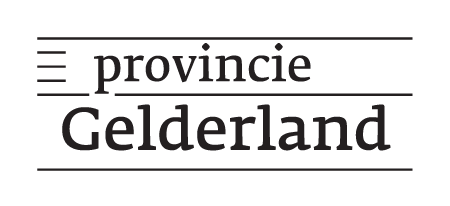 Verklaring woningcorporatie bij de verhuisvergoedingDeze verklaring is nodig voor de subsidie verhuisvergoeding van provincie Gelderland. De  woningcorporatie die eigenaar is van de vrijkomende woning moet deze verklaring ondertekenen. De aanvrager kan deze verklaring daarna uploaden in het aanvraagformulier.De woningcorporatie verklaart dat de vrijkomende woning voldoet aan de criteria die gesteld zijn in Regels Subsidieverlening Gelderland 2023, paragraaf 6.8 Verhuisvergoeding huurwoning. Dat zijn de volgende criteria, de huurwoning:i.	staat in de provincie Gelderland;ii.	is in eigendom van de woningcorporatie;iii.	blijft beschikbaar als huurwoning voor de woningcorporatie;iv.	heeft ten minste drie slaapkamers en tenminste 65 m2 bruto vloeroppervlakte.Namens woningcorporatie:verklaart medewerker:dat de vrijkomende huurwoning op het adres:voldoet aan de criteria voor de vrijkomende woning uit Paragraaf 6.8 Verhuisvergoeding huurwoning (Regels Subsidieverlening Gelderland 2023) en dat het huurcontract op naam staat van:Versie 27-12-2022Naam Woningcorporatie Straatnaam en huisnummerPostcode en plaatsNaam TelefoonE-mailStraatnaam en huisnummerPostcode en plaatsNaam/namen op huurcontractDatumPlaatsHandtekening